Информация 
территориальной избирательной комиссии города Ржевао проведении досрочного голосованияПри проведении выборов депутатов Ржевской городской Думы седьмого созыва 8 сентября 2019 года избиратель, который в день голосования по уважительной причинеотпуск, командировка, режим трудовой и учебной деятельности, выполнение государственных и общественных обязанностей, состояние здоровья и иным уважительным причинам будет отсутствовать по месту своего жительства и не сможет прибыть в помещение для голосования на избирательном участке, на котором он включен в список избирателей может проголосовать досрочно ежедневнос 28 августа по 3 сентября 2019 года в помещении территориальной избирательной комиссии города Ржева по адресу: Тверская обл., г. Ржев, ул. Партизанская, д.33, каб.116,с 4 по 7 сентября 2019 года в помещении участковой избирательной комиссии.Досрочное голосование проводится в территориальной избирательной комиссии города Ржева и участковых избирательных комиссиях избирательных участков №№738-766 в рабочие дни с 16.00 часов до 20.00 часов, в выходные дни с 10.00 часов до15.00 часов.Досрочное голосование осуществляется при подаче избирателем заявления в соответствующую комиссию и предъявления члену избирательной комиссии паспорта или документа, заменяющего паспорт гражданина.В заявлении должны содержаться фамилия, имя и отчество избирателя, адрес его места жительства.Всю необходимую информацию можно получить на сайте  территориальной избирательной комиссии города Ржева http://rzhevtik.izbirkom69.ru  в разделе « 8 сентября 2019 Единый день голосования».По вопросам досрочного голосования звонить по телефону (48232) 2-37-15.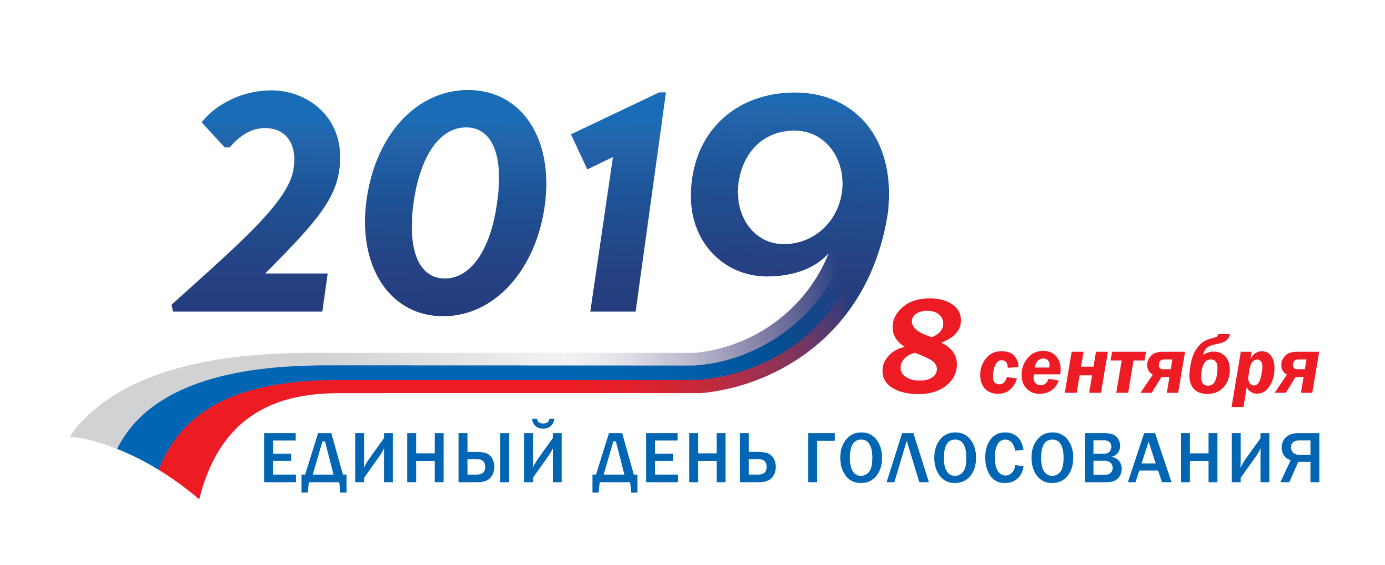 